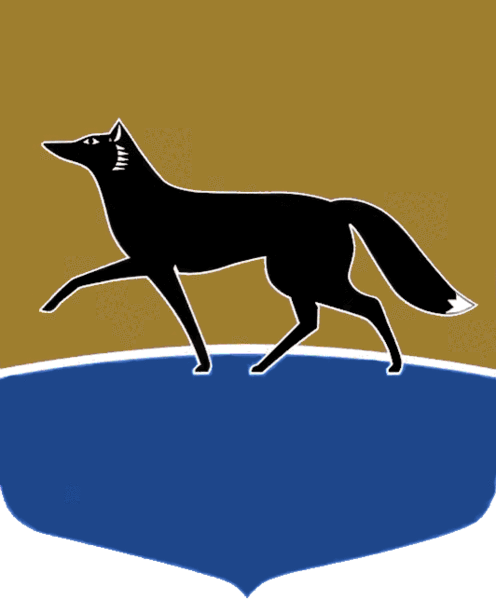 Принято на заседании Думы 20 декабря 2023 года№ 492-VII ДГО внесении изменений в решение Думы города от 06.10.2010 
№ 795-IV  ДГ «О Порядке определения размера, условий 
и сроков уплаты арендной платы за земельные участки, находящиеся в муниципальной собственности муниципального образования городской округ Сургут, предоставленные в аренду без проведения торгов»Внести в решение Думы города от 06.10.2010 № 795-IV  ДГ 
«О Порядке определения размера, условий и сроков уплаты арендной платы 
за земельные участки, находящиеся в муниципальной собственности муниципального образования городской округ Сургут, предоставленные 
в аренду без проведения торгов» (в редакции от 05.10.2023 № 433-VII ДГ) следующие изменения: 1) абзац седьмой части 1 статьи 2 приложения к решению изложить 
в следующей редакции:«Ксп – коэффициент субъектов малого и среднего предпринимательства. Устанавливается равным 0,1 при передаче в аренду земельных участков субъектам малого и среднего предпринимательства, признанным социальными предприятиями, для осуществления деятельности 
в сфере социального предпринимательства и равным 0,5 – для прочих субъектов малого и среднего предпринимательства, осуществляющих иную предпринимательскую деятельность;»;2) часть 4 статьи 3 приложения к решению изложить в следующей редакции: «4. Пересмотр размера арендной платы осуществляется арендодателем 
в одностороннем порядке по следующим направлениям: 1)	в связи с изменением нормативных правовых актов, устанавливающих размеры арендной платы за землю, условия и порядок 
её перечисления или исчисления; 2)	в связи с изменением категории земель; 3)	в связи с изменением кадастровой стоимости земельного участка; 4)	в связи с изменением разрешённого использования земельного участка.При этом договором аренды земельного участка должно быть установлено, что изменение размера арендной платы производится арендодателем в бесспорном и одностороннем порядке в соответствии 
с нормативными правовыми актами, регулирующими исчисление размера арендной платы.Арендная плата в новом размере, установленная в соответствии 
с частью 4 настоящей статьи, уплачивается с первого числа первого месяца квартала, следующего за кварталом, в котором произошли такие изменения, если иной срок не установлен Федеральным законом от 03.07.2016 № 237-ФЗ 
«О государственной кадастровой оценке», иными нормативными правовыми актами Российской Федерации, Ханты-Мансийского автономного 
округа – Югры, муниципального образования городской округ Сургут. Составные части формул, указанных в статье 2 настоящего Порядка 
(за исключением кадастровой стоимости), могут изменяться в большую сторону не чаще одного раза в 3 года.». Председатель Думы города_______________ М.Н. Слепов«25» декабря 2023 г.Глава города_______________ А.С. Филатов«26» декабря 2023 г.